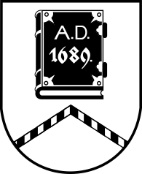 ALŪKSNES NOVADA PAŠVALDĪBADZĪVOKĻU KOMISIJADārza iela 11, Alūksne, Alūksnes novads, LV – 4301, tālrunis 64381496, e-pasts dome@aluksne.lvSĒDES PROTOKOLSAlūksnē2024. gada 13. martā								     	        Nr. 6Sēdi sāk plkst. 10.00, sēdi beidz plkst. 11:30Sēdi vada: Dzīvokļu komisijas priekšsēdētāja vietniece Evita BONDARESēdi protokolē: Centrālās administrācijas komisiju sekretāre Maija SLIŅĶESēdē piedalās komisijas locekļi:Evita BONDAREAnna GAILIŠARimma MELLENBERGA Sēdē nepiedalās:Daiga JURSA – pārejoša darbnespējaSēde pasludināta par slēgtu. Darba kārtība, pieņemtie lēmumi un sēdes protokolā fiksētā sēdes dalībnieku diskusija netiek publiskota, pamatojoties uz Pašvaldību likuma 27.panta ceturto daļu, jo satur ierobežotas pieejamības informāciju.Sēdē izskatīti:6 jautājumi par dzīvojamās telpas īres līguma pagarināšanu.5 gadījumos pieņemts lēmums pagarināt īres līgumu. 1 gadījumā jautājuma izskatīšana atlikta.2 jautājumi par pašvaldībai piederošas dzīvojamās telpas apmaiņu pret citu dzīvojamo telpu.Jautājumu izskatīšana atlikta, informējot iesniedzēju par parādsaistību nokārtošanu.1 jautājums par dzīvojamās telpas sociālajā mājā “Pūcīte” īres līguma atjaunošanu.Pieņemts lēmums par īres līguma atjaunošanu.1 jautājums par palīdzības sniegšanu dzīvokļa jautājumu risināšanā.Jautājuma izskatīšana atlikta informācijas precizēšanai.1 jautājums par personas iemitināšanu pašvaldībai piederošā dzīvojamā telpā.Pieņemts lēmums par atļauju iemitināt personu pašvaldībai piederošā dzīvojamā telpā.Sēdi beidz plkst. 11.30Sēdi vadīja			(personiskais paraksts)		E.BONDARESēdi protokolēja		(personiskais paraksts)		M.SLIŅĶESēdē piedalījās 		(personiskais paraksts)		A.GAILIŠA				(personiskais paraksts)		R.MELLENBERGA	